Rotary Club of Reading’s 34th  Charity Golf DayWednesday 13th September 2023 at Theale Golf ClubBOOKING FORMThe price remains the same as last 2 years at £270 for a team of four to include Bacon Buttie, tea or coffee on arrival and lunch.  Additional lunch meals for supporting guests can be purchased at a cost of £18.00 per head.THANK YOU FOR YOUR SUPPORT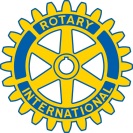      Company / Organisation:…………………………………………………………………………………..……..….…………………………………………………………………………………..……..….…………………………………………………………………………………..……..….     Address:…………………………………………………………………………………..………...…………………………………………………………………………………..………...…………………………………………………………………………………..………...……………………………………………………………………………………..……...……………………………………………………………………………………..……...……………………………………………………………………………………..……...……………………………………………………………………………………..……...……………………………………………………………………………………..……...……………………………………………………………………………………..……...     Contact name:……………………………………………………... Tel: No.…………..……….....……………………………………………………... Tel: No.…………..……….....……………………………………………………... Tel: No.…………..……….....Email: …………………………………………………………………………………..Email: …………………………………………………………………………………..Email: …………………………………………………………………………………..     Team name:……………………………………………………………………………………………..……………………………………………………………………………………………..……………………………………………………………………………………………..                             Player No.1    …………………………………..………………..…Handicap………....                             Player No.2…………………………………..…………………..Handicap…….…...                             Player No.3…………………………………..…………………..Handicap………....                             Player No.4…………………………………..…………………..Handicap………....     I enclose a cheque to the value of £ 270.00 made payable to The Rotary Club of Reading.     I enclose a cheque to the value of £ 270.00 made payable to The Rotary Club of Reading.     I enclose a cheque to the value of £ 270.00 made payable to The Rotary Club of Reading.     I enclose a cheque to the value of £ 270.00 made payable to The Rotary Club of Reading.     Or I have made a BACS payment to:      ROTARY CLUB GENERAL ACCOUNT, SORT CODE 40-52-40, ACCOUNT NO 00018128
          Signed    ………………………………..................                              Date: ……………………………………….     Or I have made a BACS payment to:      ROTARY CLUB GENERAL ACCOUNT, SORT CODE 40-52-40, ACCOUNT NO 00018128
          Signed    ………………………………..................                              Date: ……………………………………….     Or I have made a BACS payment to:      ROTARY CLUB GENERAL ACCOUNT, SORT CODE 40-52-40, ACCOUNT NO 00018128
          Signed    ………………………………..................                              Date: ……………………………………….     Or I have made a BACS payment to:      ROTARY CLUB GENERAL ACCOUNT, SORT CODE 40-52-40, ACCOUNT NO 00018128
          Signed    ………………………………..................                              Date: ……………………………………….Please return this completed form, together with your payment to:  Simon Creffield6 Linden CloseNEWBURYRG14 1QAEmail:- simon@creffields.co.uk Tel: 07976 808091Please return this completed form, together with your payment to:  Simon Creffield6 Linden CloseNEWBURYRG14 1QAEmail:- simon@creffields.co.uk Tel: 07976 808091Please return this completed form, together with your payment to:  Simon Creffield6 Linden CloseNEWBURYRG14 1QAEmail:- simon@creffields.co.uk Tel: 07976 808091Please return this completed form, together with your payment to:  Simon Creffield6 Linden CloseNEWBURYRG14 1QAEmail:- simon@creffields.co.uk Tel: 07976 808091